COLEGIO EMILIA RIQUELME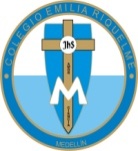 DOCENTE: ALEXANDRA OCAMPO LONDOÑOÁREA: CIENCIAS NATURALES GRADO: QUINTOCUARTO PERIODO“Amad mucho a Dios; es el sanalotodo de la vida espiritual y temporal.” M.E.RACTIVIDADES (octubre 13-16)Buenos días queridas estudiantes. Esta semana tendremos encuentro virtual martes y viernesObjetivo: Explicar la presión atmosféricaMetodología:    ExplicaciónActividad de claseEl enlace para acceder a la plataforma Zoom, se los compartirá la profesora paula a través del grupo de WhatsApp.Cualquier inquietud, me pueden escribir a al WhatsApp: 3022249009 o al correo electrónico alexandra@campus.com.co.¡Gracias!Feliz y bendecido resto de día